Plastyka24.04. (Pt.)Temat: Powtórzenie wiadomości o kompozycji. Albumik.Wykonaj album prezentujący różne rodzaje kompozycji. Utrwal pojęcia związane z kompozycją: kompozycja statyczna, dynamiczna, otwarta, zamknięta, symetryczna, rytmiczna.Język angielskiTopic: We aren’t thieves. (Nie jesteśmy złodziejami). (str. 72-73)- przepisz i przetłumacz wyrażenia z części „vocabulary” ze str. 73 oraz z ramki z ćw. 3 ze str. 72- przeczytaj historyjkę i na jej podstawie wykonaj ćw. 2 (wskaż zdanie prawdziwe i popraw zdania fałszywe) i 3 (uzupełnij zdania)- zrób ćwiczenia w zeszycie ćwiczeń (1,2 str. 70; 8 str. 71)HistoriaTemat: Rozbicie dzielnicowe. Proszę przeczytać temat strony 192-197. Napisać notatkę w zeszycie str. 197 (to już wiem). Trzeba wykonać ćwiczenia w zeszycie ćwiczeń strony 106-107.Można skorzystać z informacji zamieszczonych w Internecie, link poniżej: https://www.edukator.pl/polska-w-okresie-rozbicia-dzielnicowego,1028.htmlMatematykaTemat: Średnia arytmetycznaProszę obejrzeć krótki film: Jak należy liczyć średnią arytmetyczną https://www.youtube.com/watch?v=iaWLyMSkPMUProszę wykonać zadania: 5 s. 106, 9 s. 107Czy już umiem s. 107W-FTemat: Druga próba siły ramion- wykonaj rozgrzewkę:  https://www.youtube.com/watch?v=0_o08y9viyM                                                        – wykonaj 2 próbę siły ramion, wyniki zanotujWdżwrTemat: Dojrzałość.Rozwiąż rebus. Dowiesz się jakimi cechami powinna charakteryzować się osoba dojrzała.Pod kluczem napisz co oznacza/jak rozumiesz to słowo.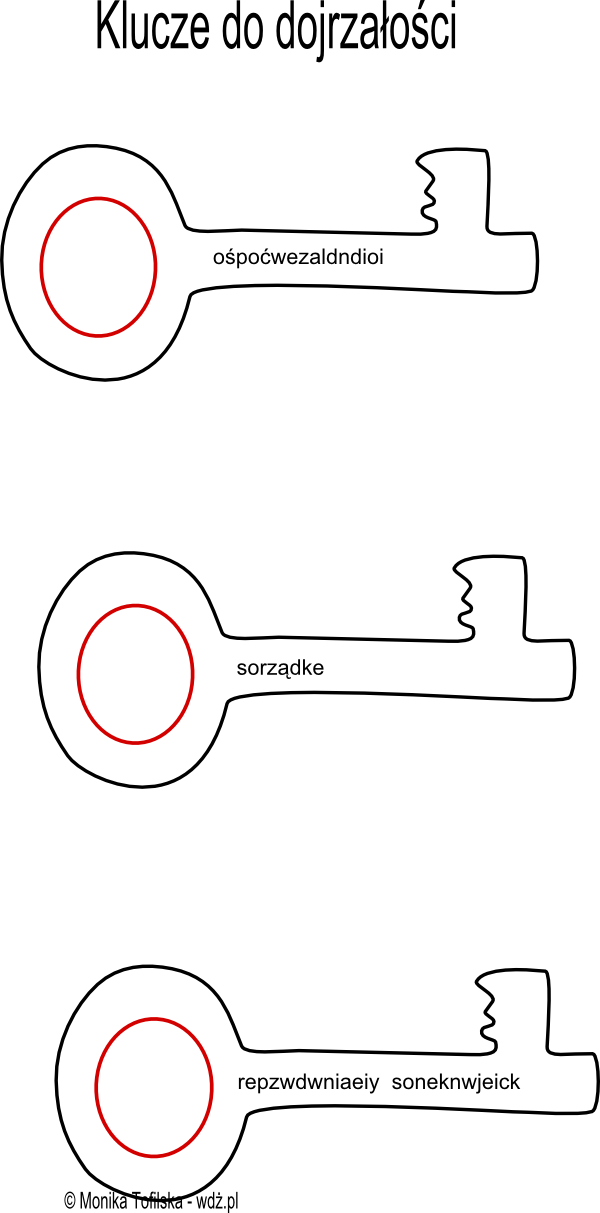 